Storytelling and Mindfulness – Rainbows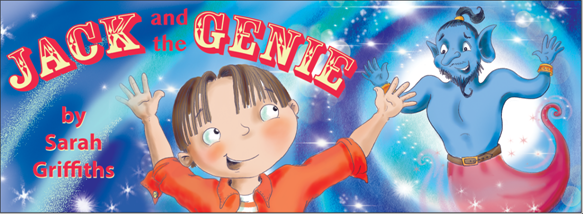 £75Children’s Author and Experienced Teacher, Sarah Griffiths brings the enchanting tale of Jack and the Genie to life. This story is about a boy called Jack who carries his sketch book wherever he goes.  One day while reading his favourite story, a genie appears and Jack is magically transported into the future! Jack realises that he needs to follow his own instincts and desires.  This is a wonderful tale that teaches children to follow their own inner guidance, as this is the key to reaching their dreams and finding true happiness.Sessions include: Sarah shares her story ‘Jack and the Genie’ and brings it to life with special props.Sarah leads the children in a short visualisation about their dream future. The visualisation is based on the story of a genie appearing and the children listen to the story. They use their senses and their imaginations to take them to beautiful places in their mind.The children share their favourite part of the story and what they enjoyed about the session.The session costs £75 for up to 15 children per virtual workshop via a zoom meeting.One session = 45 minutes.  Contact: Author Sarah Griffiths www.sarahgriffithsauthor.co.ukT: 07970 935241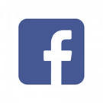 E: sjgriffiths76@hotmail.com  @sarahgriffithsauthor 